XI PICOWINES RALICOMUNICADO nº 2A afixação da Classificação Final Provisória é alterada para as 21:00.Madalena, 24 de setembro de 2022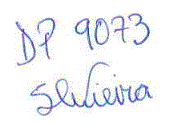 